Informe de gestoría del Segundo Año de Ejercicio Constitucional de la Sexagésima Primera Legislatura del Congreso del Estado de Coahuila de Zaragoza.Diputada Graciela Fernández Almaraz.Presentación.-La Sexagésima Primera Legislatura del Congreso del Estado y a nombre de mi cargo como  diputada local del séptimo distrito y como parte de mis obligaciones de acuerdo a la Ley de Acceso a la Información Pública para el Estado de Coahuila de Zaragoza, me permito brindar informe de gestiones realizadas en la casa de gestoría ubicada en Matamoros, Coahuila, en Avenida Zaragoza #112 Oriente.Gestorías del mes de Octubre del 2019Apoyo económico a la Sra. Ma. Del Refugio.Apoyo económico a la Sra. Hilda Ramos del ejido los ángeles, para sacar actas de nacimiento.Apoyo económico para atención medica al Sr. Javier Recio.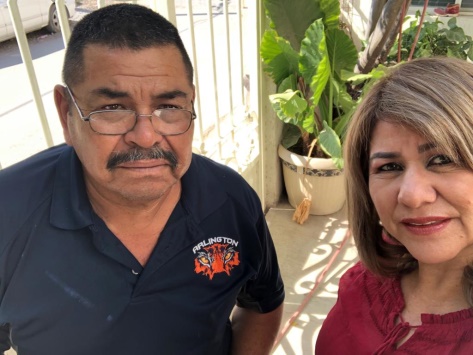 Se apoyo económicamente al Sr. Antonio Esparza del ejido Hormiguero, para saldar su cuenta en el hospital.Apoyo económico para medicamento controlado ala sra. Manuela Rivera del ejido Coyote.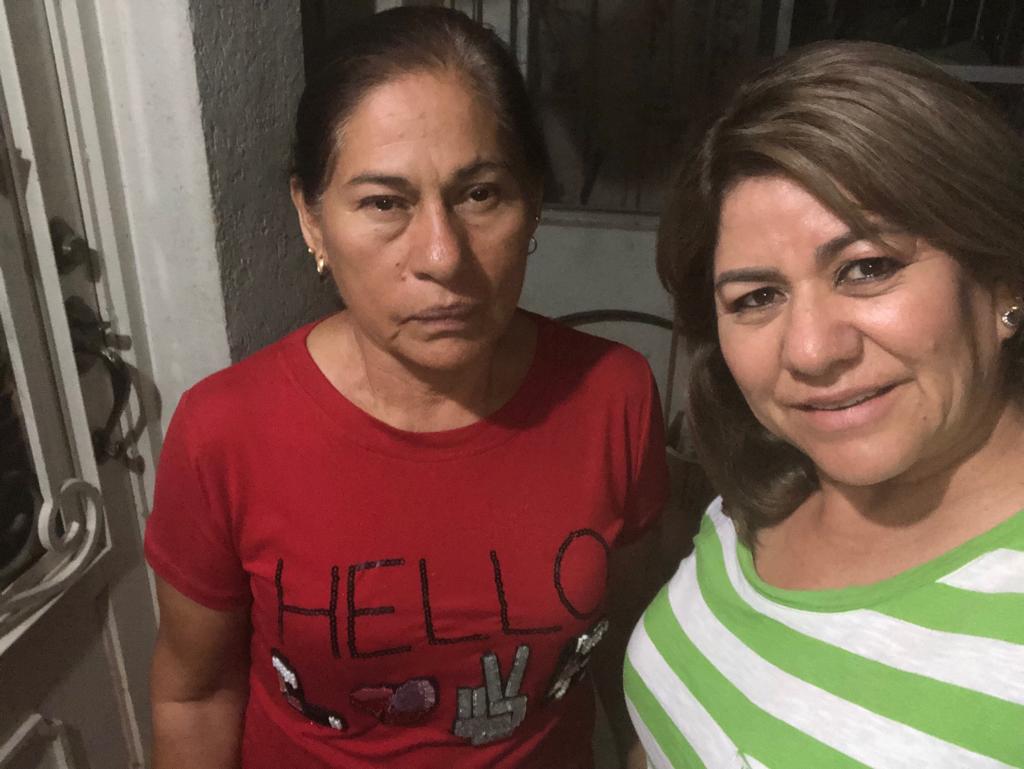  A solicitud del Patronato de la Benemérita CRUZ ROJA delegación matamoros, Coahuila hice entrega de material diverso de primeros auxilios en apoyo a los servicios que presta dicha institución.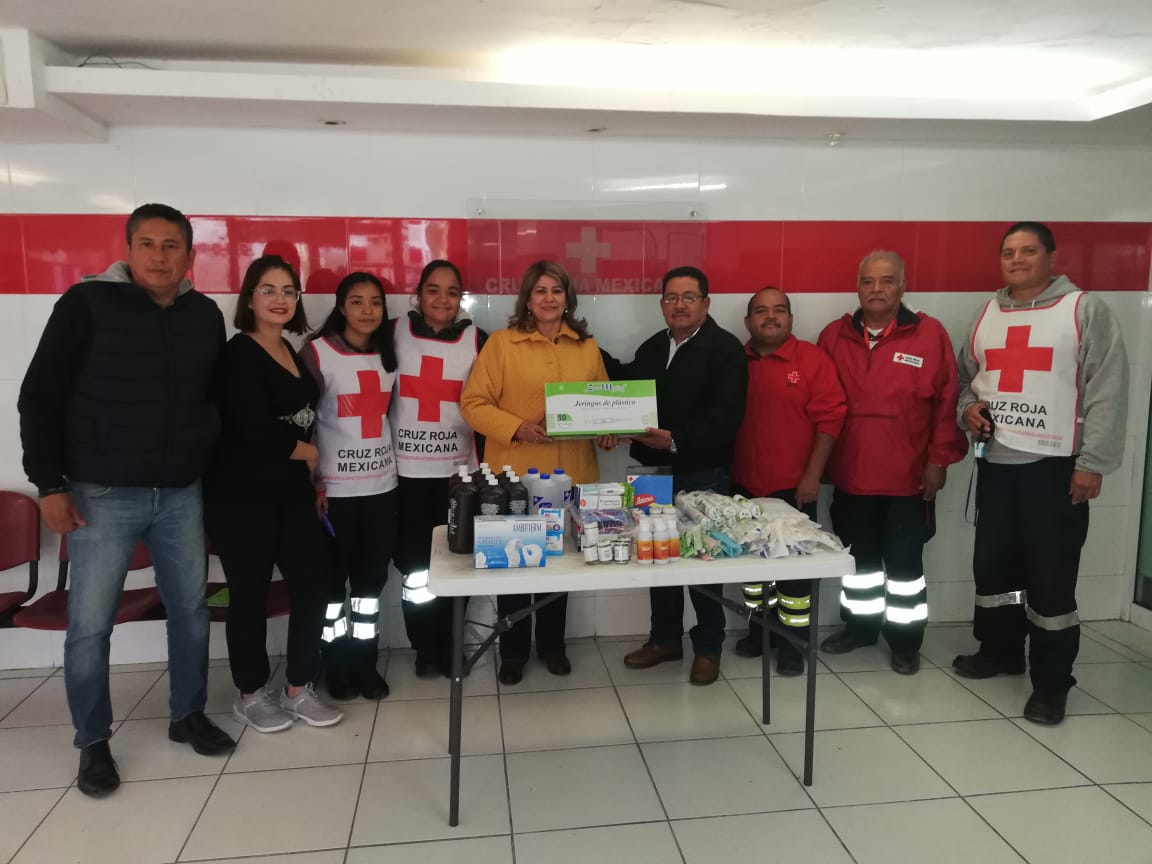 Por instrucciones de la diputada Graciela Fernández acudí a Fco. I. Madero a entrega de apoyo económico al sr. Esteban López, el cual internara a su hija en el CESAME en la ciudad de saltillo, Coahuila.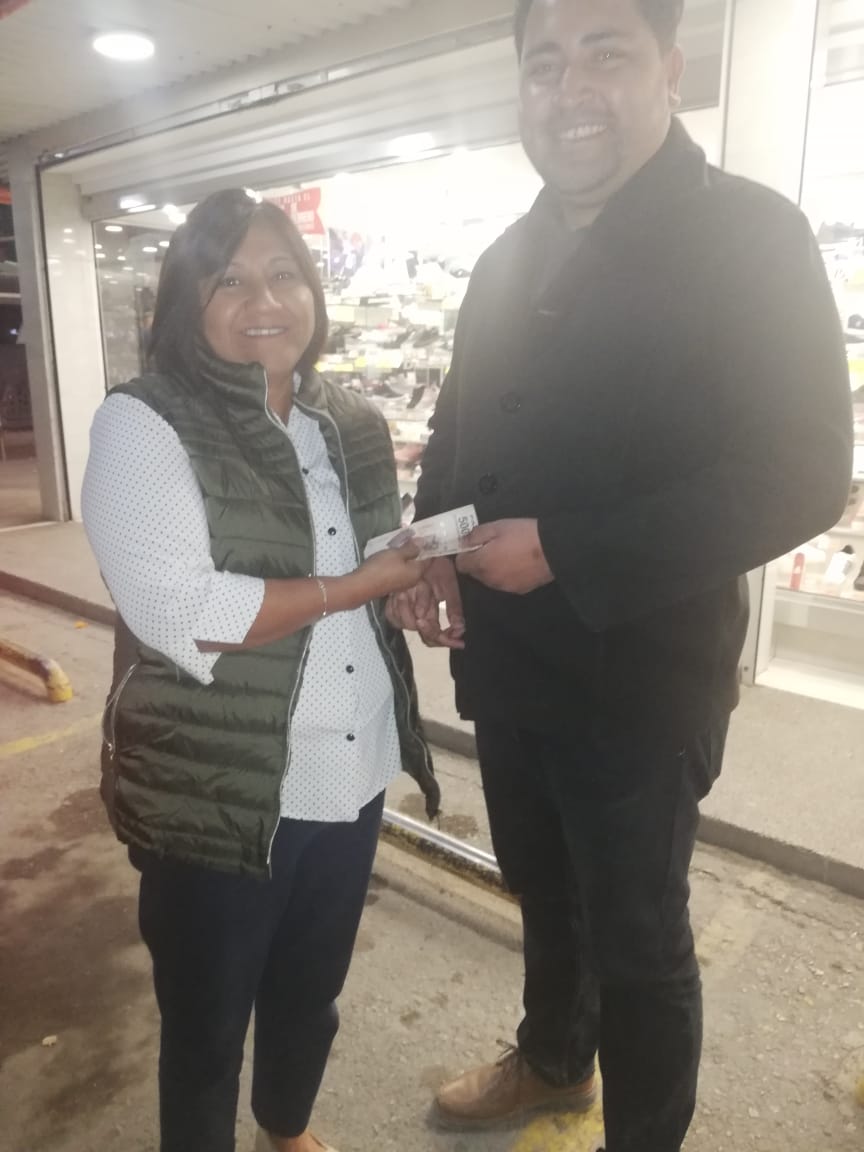 